  Br.0002.1.2019                                                                                                             Protokół Nr IV/2019z Sesji Rady Powiatu Mławskiegoodbytej w dniu 11 lutego 2019 rokuw Sali Konferencyjnej Starostwa Powiatowego w MławieW IV Sesji Rady Powiatu Mławskiego udział wzięli:- radni wg załączonej listy obecności,- zaproszeni goście wg załączonej listy obecności.Punkt 1Otwarcie IV Sesji Rady Powiatu Mławskiego.Pan Jan Łukasik – Przewodniczący Rady PowiatuO godzinie 1200 otworzył obrady IV Sesji Rady Powiatu Mławskiego, zwołanej na dzień 
11 lutego 2019 roku. Powitał Panie i Panów radnych, Starostę Mławskiego wraz z Zarządem Powiatu, dyrektorów wydziałów, dyrektorów jednostek organizacyjnych powiatu, przedstawicieli mediów lokalnych, mieszkańców miasta i powiatu, Panią poseł Annę Cicholską.  Poprosił o uczczenie minutą ciszy pamięć b. premiera Pana Jana Olszewskiego.Zapytał czy są uwagi do przesłanego porządku obrad?Pan Jerzy Rakowski- Starosta MławskiPoprosił o wprowadzenie do porządku autopoprawki do projektu uchwały Rady Powiatu Mławskiego w sprawie zmiany Wieloletniej Prognozy Finansowej Powiatu Mławskiego oraz autopoprawki do projektu uchwały Rady Powiatu Mławskiego w sprawie zmiany uchwały Budżetowej Powiatu Mławskiego na rok 2019.Rada Powiatu Mławskiego jednogłośnie wyraziła zgodę na wprowadzenie autopoprawki 
do projektu uchwały Rady Powiatu Mławskiego w sprawie zmiany Wieloletniej Prognozy Finansowej Powiatu Mławskiego oraz do projektu uchwały Rady Powiatu Mławskiego 
w sprawie zmiany uchwały Budżetowej Powiatu Mławskiego na rok 2019.Pan Jan Łukasik – Przewodniczący Rady PowiatuZapytał czy są inne uwagi do przesłanego porządku obrad?Uwag nie zgłoszono. Porządek obrad (po zmianie)Otwarcie IV Sesji.Stwierdzenie prawomocności obrad.Wybór Sekretarza obrad.Przyjęcie protokołu z III Sesji Rady Powiatu.Sprawozdanie z wysokości średnich wynagrodzeń nauczycieli na poszczególnych stopniach awansu zawodowego w szkołach i placówkach oświatowych prowadzonych przez Powiat Mławski w 2018 roku.Podjęcie uchwały w sprawie zmiany w Statucie Samodzielnego Publicznego Zakładu Opieki Zdrowotnej w Mławie.Podjęcie uchwały w sprawie wyrażenia zgody na odstąpienie od odwołania darowizny nieruchomości położonej w Mławie przy ul. Olsztyńskiej.Podjęcie uchwały w sprawie delegowania radnych do Komisji Bezpieczeństwa 
i Porządku.Sprawozdanie Starosty Mławskiego z działalności Komisji Bezpieczeństwa i Porządku za rok 2018.Podjęcie uchwały w sprawie uchwalenia planu pracy Rady Powiatu Mławskiego oraz zatwierdzenia planów pracy stałych komisji Rady na 2019 rok.Autopoprawka do projektu uchwały Rady Powiatu Mławskiego w sprawie zmiany Wieloletniej Prognozy Finansowej Powiatu Mławskiego.Podjęcie uchwały w sprawie zmiany Wieloletniej Prognozy Finansowej Powiatu Mławskiego wraz z autopoprawką. Autopoprawka do projektu uchwały Rady Powiatu Mławskiego w sprawie zmiany uchwały Budżetowej Powiatu Mławskiego na rok 2019.Podjęcie uchwały w sprawie zmiany uchwały Budżetowej Powiatu Mławskiego na rok 2018 wraz z autopoprawką. Informacja z prac Zarządu Powiatu Mławskiego między sesjami.Wnioski, oświadczenia i pytania radnych.Informacja dotycząca pism, które wpłynęły do Rady Powiatu Mławskiego w okresie między sesjami.Zamknięcie obrad IV Sesji.Punkt 2Stwierdzenie prawomocności obrad.Pan Jan Łukasik- Przewodniczący Rady PowiatuStwierdził, że na stan liczbowy 19 radnych, na Sesji obecnych jest 19 radnych, wobec czego obrady Sesji są prawomocne.Punkt 3Wybór Sekretarza obrad.Pan Jan Łukasik - Przewodniczący Rady Powiatu Zgłosił kandydaturę radnej Pani Jolanty Karpińskiej  na Sekretarza obrad.Zapytał czy Pani Jolanta Karpińska wyraża zgodę.Pani Jolanta Karpińska wyraziła zgodę na pełnienie funkcji Sekretarza obrad.Innych kandydatur nie było.Pan Przewodniczący przystąpił do procedury głosowania nad wyborem Sekretarza obrad.Rada Powiatu jednogłośnie wybrała Panią Jolantę Karpińską na Sekretarza obrad.Punkt 4Przyjęcie protokołu z III Sesji Rady Powiatu.Pan Jan Łukasik – Przewodniczący Rady PowiatuPoinformował, że radni nie zgłosili uwag do protokołu Nr III/2018 z Sesji Rady Powiatu. 
Pan Przewodniczący zaproponował, żeby protokół został przyjęty w takiej wersji, w jakiej został sporządzony.Zapytał, kto z radnych jest za przyjęciem protokołu z III Sesji?Rada Powiatu Mławskiego jednogłośnie przyjęła protokół z III Sesji Rady Powiatu.Pan Jan Łukasik - Przewodniczący Rady Powiatu Poprosił o zabranie głosu Panią Annę Cicholską- posłankę na Sejm VIII kadencji, która bierze udział w dzisiejszych obradach.  Pani Anna Cicholska- posłanka na Sejm VIII kadencjiPowiedziała- ,,Witam serdecznie na Sesji nowej kadencji i gratuluję wszystkim wybranym radnym, Zarządowi, Panu Przewodniczącemu, władzom. Jest mi niezmiernie miło, że mogę dziś być tu z Państwem i zapoznać się z problemami. Ja też wywodzę się z samorządu powiatowego, więc doskonale znam te problemy i chciałabym wspierać Państwa w tych działaniach. Życzę Państwu realizacji ciekawych projektów zarówno dla Mławy jak 
i powiatu. W tej chwili Rząd przygotował szereg ciekawych projektów skierowanych do mniejszych miejscowości, w szczególności w zakresie infrastruktury drogowej. Byłam 
z Panem Starostą oraz Wicestarostą w Ministerstwie Infrastruktury, którzy zapoznali się 
z możliwością wsparcia. Są też przygotowane ciekawe projekty dotyczące infrastruktury sportowej. Ostatnio odbyło się spotkanie na temat tworzenia kół gospodyń wiejskich, 
w którym uczestniczyli przedstawiciele powiatu mławskiego. Współtworzyłam ten projekt 
z Panią Minister Infrastruktury i Rozwoju. Jest to doskonały projekt, z którego mogą korzystać kobiety oraz mężczyźni. Życzę Państwu wielu sukcesów a samorządowcom  konstruktywnych, ponad wszelkimi podziałami działań i realizacji projektów dla dobra społeczeństwa Mławy i powiatu. Ja ze swojej strony będę Państwa wspierać.   Pan Jerzy Rakowski- Starosta MławskiPowiedział- ,,Dziękujemy za przyjęcie zaproszenia i te kilka słów skierowanych do nas. Dziękuję też za deklarację, że będzie Pani nas wspierać. Wiem, że już Pani to robi, bo było owocne spotkanie w Ministerstwie Infrastruktury. Mam nadzieję, że złożony wniosek zakończy się sukcesem. Pani poseł przez ostatnich kilka lat żywo się interesuje terenem naszego powiatu, jak również ościennych gmin. Pani poseł pytała dziś o szpital, że pojawiły się w nim jakieś problemy. W tej rozmowie powiedzieliśmy sobie, że będziemy wspólnie pracować m.in. w dziedzinie służby zdrowia. Serdecznie dziękuję Pani poseł i zapraszamy do nas przy każdej możliwej okazji.”Punkt 5Sprawozdanie z wysokości średnich wynagrodzeń nauczycieli na poszczególnych stopniach awansu zawodowego w szkołach i placówkach oświatowych prowadzonych przez Powiat Mławski w 2018 roku.Pani Bożena Tomkiel- Dyrektor Wydziału Edukacji i Zdrowia Poinformowała, że zgodnie z art. 30a Karty Nauczyciela organ prowadzący szkoły przeprowadza analizę poniesionych w poprzednim roku kalendarzowym wszystkich wydatków na wynagrodzenia nauczycieli w odniesieniu do wysokości średnich wynagrodzeń, o których mowa w artykule 30 ust. 3 Karty Nauczyciela. W minionym roku były dwa okresy rozliczeniowe- od 1 stycznia do 31 marca obejmujący 3 m-ce oraz od 1 kwietnia 
do 31 grudnia czyli 9 m-cy, po podwyżce 5% dla nauczycieli od 1 kwietnia. Zgodnie 
z wymaganiami określonymi w Karcie Nauczyciela nauczyciele z 9 jednostek oświatowych osiągnęli wymaganą średnią wynagrodzenia. Do średnich wynagrodzeń było wliczone wynagrodzenie za nadgodziny nauczycieli, 13 pensje, odprawy emerytalne oraz nagrody jubileuszowe. To spowodowało, że wszyscy nauczyciele w 4 stopniach awansu zawodowego otrzymali wymaganą średnią.   Pan Jan Łukasik- Przewodniczący Rady PowiatuPoinformował, że sprawozdanie analizowała Komisja Oświaty, Kultury, Sportu i Turystyki.Poprosił Przewodniczącego Komisji o przedstawienie opinii. Pan Szymon Zejer- Przewodniczący Komisji Oświaty, Kultury, Sportu i TurystykiPoinformował, że Komisja Oświaty, Kultury, Sportu i Turystyki wyraziła pozytywną opinię do sprawozdania z wysokości średnich wynagrodzeń nauczycieli na poszczególnych stopniach awansu zawodowego w szkołach i placówkach oświatowych prowadzonych przez Powiat Mławski w 2018 roku.Punkt 6 Podjęcie uchwały w sprawie zmiany w Statucie Samodzielnego Publicznego Zakładu Opieki Zdrowotnej w Mławie.Pani Katarzyna Miłobędzka- Z-ca Dyrektora Wydziału Edukacji i Zdrowia Poinformowała, że w dotychczasowym Statucie kadencja Rady Społecznej Samodzielnego Publicznego Zakładu Opieki Zdrowotnej  wynosiła 4 lata. Wydłużona kadencja organów samorządu powiatowego do 5 lat uzasadnia dostosowanie również w okresie  kadencji organu społecznego w Samodzielnym Publicznym Zakładzie Opieki Zdrowotnej czyli Rady Społecznej Samodzielnego Publicznego Zakładu Opieki Zdrowotnej.Pan Jan Łukasik- Przewodniczący Rady PowiatuPoinformował, że projekt uchwały opiniowała Komisja Zdrowia i Pomocy Społecznej.Poprosił Przewodniczącego Komisji o przedstawienie opinii. Pan Jacek Szlachta- Przewodniczący Komisji Zdrowia i Pomocy SpołecznejPoinformował, że Komisja Zdrowia i Pomocy Społecznej pozytywnie zaopiniowała projekt przedstawionej uchwały. Pan Jan Łukasik- Przewodniczący Rady PowiatuOtworzył dyskusję w tym punkcie.Głosów w dyskusji nie było. Rada Powiatu Mławskiego jednogłośnie podjęła uchwałę Rady Powiatu Mławskiego 
w sprawie zmiany w Statucie Samodzielnego Publicznego Zakładu Opieki Zdrowotnej w Mławie.(w głosowaniu udział wzięło 19 radnych)Uchwała stanowi załącznik do protokołu)Punkt 7Podjęcie uchwały w sprawie wyrażenia zgody na odstąpienie od odwołania darowizny nieruchomości położonej w Mławie przy ul. Olsztyńskiej.Pan Stanisław Michaluk- Dyrektor Wydziału Geodezji, Katastru i Gospodarki NieruchomościamiPoinformował, że w 2009 r. część ulic na terenie Miasta Mławy zmieniła kategorię 
z powiatowych na gminne. Wówczas powiat przekazał umową darowizny część ulic, w tym ul. Olsztyńską na rzecz Miasta Mława. Celem darowizny było wykorzystanie dla budowy 
i urządzenia dróg. W ubiegłym roku Rada Miasta zmieniła parametry ulicy Olsztyńskiej. Zatoczka, która była przy dawnym hotelu pielęgniarek stała się zbędna dla celu transportu drogowego. Burmistrz Miasta Mława zamierza sprzedać w trybie bezprzetargowym 
tą nieruchomość na polepszenie zagospodarowania nieruchomości sąsiedniej, ponieważ nie samodzielnie nie nadaje się zagospodarowania. Przepisy ustawy o gospodarce nieruchomościami stanowią, że jeśli cel darowizny nie zostanie zachowany, to podlega ona odwołaniu, chyba że Rada Powiatu wyrazi zgodę na odstąpienie od odwołania darowizny. 
Na ostatnich posiedzeniach Zarząd Powiatu rozpatrywał tą sprawę i przychylił się do wniosku Pana Burmistrza oraz zatwierdził projekt uchwały.       Pan Jan Łukasik- Przewodniczący Rady PowiatuPoinformował, że projekt uchwały opiniowała Komisja Budżetu, Finansów, Rozwoju Gospodarczego i Spraw Regulaminowych. Poprosił Przewodniczącą Komisji o przedstawienie opinii. Pani Barbara Stańczak- Przewodnicząca Komisji Budżetu, Finansów, Rozwoju Gospodarczego i  Spraw RegulaminowychPoinformowała, że Komisja Budżetu, Finansów, Rozwoju Gospodarczego i  Spraw Regulaminowych pozytywnie zaopiniowała projekt przedstawionej uchwały. Pan Jan Łukasik- Przewodniczący Rady PowiatuOtworzył dyskusję w tym punkcie.Pani Barbara Gutowska- Radna Powiatu MławskiegoPoprosiła o określenie wartości działek, których dotyczy darowizna. Pan Stanisław Michaluk- Dyrektor Wydziału Geodezji, Katastru i Gospodarki NieruchomościamiOdpowiedział, że jest to ok. 60.000 zł. Pan Michał Danielewicz- Radny Powiatu MławskiegoZapytał czy powiat przekazał te działki w celu poszerzenia drogi? Jeśli działki nie zostały wykorzystane na poszerzenie drogi można byłoby cofnąć darowiznę i z powrotem odzyskać działki. Czy powiat ma za dużo pieniędzy?     Pan Stanisław Michaluk- Dyrektor Wydziału Geodezji, Katastru i Gospodarki NieruchomościamiOdpowiedział, że gdyby powiat nie odstąpił od odwołania darowizny ta nieruchomość powinna wrócić do powiatu mławskiego. Natomiast procedura odwołania tej darowizny jest skomplikowana, ponieważ Rada Powiatu podejmuje uchwałę, następnie uchwałę musi podjąć Rada Miasta, a gdyby nie podjęła takiej uchwały to sprawa może trafić do sądu. Pan Starosta rozmawiał z Burmistrzem Miasta Mława i jakieś ustalenia co, do kwoty były.     Pan Jerzy Rakowski- Starosta MławskiOdpowiedział, że nie było to przekazanie działki na poszerzenie drogi tylko przekazana była cała droga. W przeszłości powiat przekazał kilka takich dróg Miastu. Miasto robi plany, które czasami ingerują w drogi powiatowe i zdarza się, że część z nich wcześniej było w pasie drogowym jako zieleńce, zatoczki. W tym przypadku był to parking dla istniejącego wcześniej budynku. Podjęto rozmowy z Burmistrzem Miasta Mława, w tej sprawie wysłano także pismo, żeby pozyskane środki z ewentualnej sprzedaży w ramach porozumienia wróciły do budżetu powiatu na realizację inwestycji przy ul. Nowej.     Pan Janusz Wiśniewski- Radny Powiatu MławskiegoPowiedział, że padło stwierdzenie, że były przekazane drogi ale nie jest to dobre słowo. 
Była to zmiana kategorii dróg powiatowych na drogi miejskie, ponieważ nie spełniały one warunków drogi powiatowej. Wtedy dopiero następuje regulacja i przekazanie własności. Rada Powiatu Mławskiego jednogłośnie podjęła uchwałę Rady Powiatu Mławskiego 
w sprawie wyrażenia zgody na odstąpienie od odwołania darowizny nieruchomości położonej w Mławie przy ul. Olsztyńskiej.(w głosowaniu udział wzięło 19 radnych)Uchwała stanowi załącznik do protokołu.Punkt 8Podjęcie uchwały w sprawie delegowania radnych do Komisji Bezpieczeństwa 
i Porządku.Pan Jerzy Rakowski- Starosta MławskiPoinformował, że art. 38 a ust. 5 pkt. 2 ustawy z dnia 5 czerwca 1998 r. o samorządzie powiatowym nakłada obowiązek delegowania dwóch radnych do Komisji Bezpieczeństwa i Porządku. Zgodnie z art. 38a ust. 10 członkostwo w komisji radnego delegowanego przez radę powiatu ustaje zawsze z wygaśnięciem mandatu. Ponieważ mandaty radnych V kadencji – członków Komisji Bezpieczeństwa i Porządku wygasły, zasadnym jest delegowanie dwóch radnych VI kadencji do składu Komisji Bezpieczeństwa i Porządku. Projekt uchwały opiniowała Komisja Bezpieczeństwa, Porządku Publicznego, Transportu i Dróg i delegowała do Komisji Bezpieczeństwa i Porządku Pana Artura Kacprzaka oraz Pana Witolda Okumskiego. Pan Jan Łukasik- Przewodniczący Rady PowiatuPoinformował, że projekt uchwały opiniowała Komisja Bezpieczeństwa, Porządku Publicznego, Transportu i DrógPoprosił Przewodniczącego Komisji o przedstawienie opinii. Pan Artur Kacprzak- Przewodniczący Komisji Bezpieczeństwa, Porządku Publicznego, Transportu i DrógPoinformował, że Komisja Bezpieczeństwa, Porządku Publicznego, Transportu i Dróg pozytywnie zaopiniowała projekt przedstawionej uchwały. Pan Jan Łukasik- Przewodniczący Rady PowiatuOtworzył dyskusję w tym punkcie.    Nie było głosów w dyskusji. Rada Powiatu Mławskiego jednogłośnie podjęła uchwałę Rady Powiatu Mławskiego 
w sprawie delegowania radnych do Komisji Bezpieczeństwa i Porządku.(w głosowaniu udział wzięło 19 radnych)Uchwała stanowi załącznik do protokołu.Punkt 9Sprawozdanie Starosty Mławskiego z działalności Komisji Bezpieczeństwa i Porządku za rok 2018.Pan Jerzy Rakowski- Starosta MławskiPoinformował, że złożenie sprawozdania jest obowiązkiem wynikającym z przepisów. Sytuacja jest szczególna, ponieważ dotychczasowym Przewodniczącym Komisji  Bezpieczeństwa i Porządku był Pan Włodzimierz Wojnarowski. W ostatnim roku Komisja się nie spotykała, być może działała na zasadzie bezpośrednich kontaktów jednostek powołanych przez Starostę Mławskiego do pracy w tej Komisji. Jednostki składały do Starosty odpowiednie sprawozdania i na bazie tych informacji stworzono przedstawiane sprawozdanie. Sprawozdanie wynika z pewnego programu opracowanego na każdą kadencję. Działania, które były podejmowane oraz ocena wyszła stosunkowo dobrze. Poprzez zaangażowanie się instytucji współpracujących ze Starostą widocznie były działania na rzecz bezpieczeństwa powiatu mławskiego. Wiele akcji podejmowanych było zarówno przez Policję, Straż Pożarną czy inne instytucje w celu przeciwdziałaniu ewentualnym zdarzeniom. Pan Włodzimierz Wojnarowski- Radny Powiatu MławskiegoPowiedział, że zgodnie z zapisem ustawy obowiązującej w tym zakresie Starosta ma obowiązek do końca stycznia złożyć sprawozdanie z działalności Komisji Bezpieczeństwa 
i Porządku. W materiałach na dzisiejszą Sesję przedstawiony jest charakter tej Komisji, 
czy się ona zajmuje. Na przestrzeni minionych lat Komisja spotykała się, żeby wyznaczać sobie nowe cele, kierunki działania. Komisja zajmowała się wieloma kwestiami dotyczącymi zasad porządku i bezpieczeństwa. Podziękował byłym członkom Komisji, którzy pracowali na jej rzecz- Pani Grażynie Piłkowskiej, Panu Mariuszowi Gębali, Pani Dorocie Kaczorek- Dyrektor MOPS, Komendantowi PSP- Panu Jarosławowi Kucińskiemu, kuratorowi sądowemu- Panu Leszkowi Ośliźlokowi, Komendantowi Powiatowemu Policji w Mławie- Panu Arturowi Ryfińskiemu, Panu Piotrowi Paluszakowi- Naczelnikowi Ruchu Drogowego oraz Panu Krzysztofowi Molendzie- Prokuratorowi w Mławie. Punkt 10Podjęcie uchwały w sprawie uchwalenia planu pracy Rady Powiatu Mławskiego oraz zatwierdzenia planów pracy stałych komisji Rady na 2019 rok.Pan Jan Łukasik- Przewodniczący Rady PowiatuPoinformował, że radni w materiałach na dzisiejszą Sesję otrzymali projekty planów pracy stałych Komisji Rady oraz projekt planu pracy Rady Powiatu. Zapytał czy są pytania w tej sprawie?Pytań nie zgłoszono.Rada Powiatu Mławskiego jednogłośnie podjęła uchwałę Rady Powiatu Mławskiego 
w sprawie uchwalenia planu pracy Rady Powiatu Mławskiego oraz zatwierdzenia planów pracy stałych komisji Rady na 2019 rok.(w głosowaniu udział wzięło 18 radnych)Uchwała stanowi załącznik do protokołu.Punkt 11Autopoprawka do projektu uchwały Rady Powiatu Mławskiego w sprawie zmiany Wieloletniej Prognozy Finansowej Powiatu Mławskiego.Pani Elżbieta Kowalska- Skarbnik PowiatuPoinformowała, że autopoprawka dotyczy zadania inwestycyjnego związanego z budową budynku dla Wydziału Komunikacji. Odbiór techniczny tego budynku został dokonany, 
nie ma jeszcze decyzji nadzoru budowlanego odnośnie przekazania budynku do użytkowania. Być może w tym tygodniu taką decyzję inspektor nadzoru wyda. Dyrektor Wydziału Infrastruktury, Rolnictwa i Środowiska złożył wniosek do Zarządu o rozszerzenie zadania inwestycyjnego. W ramach budżetu powiatu było to zadanie pn. ,,Wyposażenie nowego obiektu”. Wyposażenie, które zostało uwzględnione w budżecie dotyczyło faktycznego stanu 
z uwzględnieniem części informatycznej ale bez części klimatyzacyjnej. Po dokonaniu analizy przez Zarząd zaistniała potrzeba zwiększenia wydatków o część klimatyzacyjną. Uwzględniając prawidłowe funkcjonowanie w okresie letnim pracowników jak i interesantów Zarząd zaakceptował złożony wniosek. Wartość oszacowana tej inwestycji to 130.000 zł. Został sporządzony projekt, którego koszt wyniósł ok. 5000 zł. Dokładna kwota znana będzie dopiero po rozstrzygnięciu przetargu. Środki proponuje się przesunąć z zadania bieżącego  dotyczącego rozpatrywania sprawy przez NSA. Powiat otrzymał informację z PCPR, że rozstrzygnęła się sprawa, która toczyła się w NSA w Warszawie dotycząca wskazania właściwego podmiotu do ponoszenia wydatków za utrzymanie małoletniego dziecka. Sprawa toczyła się między powiatem mławskim a miastem stołecznym Warszawa. W tej sprawie matka wyjechała z dzieckiem do Warszawy, gdzie świadczenia wypłacała pomoc społeczna ale twierdziła, że jej miejsce zamieszkania to Mława. Powiatowe Centrum Pomocy Rodzinie uznało, że kobieta nie ma miejsca zamieszkania w Mławie. Powstała tu wątpliwość czy powiat jest podmiotem, który powinien ponosić miesięczne koszty w wys. 11.000 zł. Powiat Mławski wygrał sprawę w NSA, który stwierdził, że koszty małoletniego dziecka powinno ponosić miasto st. Warszawa. Wydatki bieżące zmniejszą się o 130.000 zł. a wydatki majątkowe zwiększą się o tą kwotę. Wydatki mieszczą się w rozdziale 7520, więc wydatki związane z funkcjonowaniem organów jednostki samorządu terytorialnego zwiększą się o tą kwotę. Wydatki dotyczą wyposażenia nowego obiektu, więc zwiększą się też wydatki inwestycyjne o 130.000 zł. W ostatecznym rozrachunku.Pan Włodzimierz Wojnarowski- Radny Powiatu MławskiegoStwierdził, że kilka lat temu dla poprawy warunków pracy w PUP i wydziału Komunikacji zdecydowano, żeby wykonać prace projektowe bezpośrednio w tych dwóch obiektach inżynierskich. Budynek Powiatowego Urzędu Pracy został wybudowany i dziś służy mieszkańcom powiatu mławskiego. Zgłaszano wiele uwag i skarg dotyczących obsługi, funkcjonowania, bezpieczeństwa w Wydziale Komunikacji. Podjęta została więc decyzja, żeby powstał bliźniaczy budynek przy PUP. Wniosek przedstawiony przez Panią Skarbnik jest jak najbardziej zasadny. Na etapie projektowania przez Płockie Przedsiębiorstwo Projektowe dokumentacji również trwała dyskusja ze względów oszczędnościowych. Środki w wys. 130.000 zł., które udało się pozyskać decyzją NSA pójdą w dobrze określonym kierunku.    Rada Powiatu Mławskiego przyjęła autopoprawkę do projektu uchwały Rady Powiatu Mławskiego w sprawie zmiany Wieloletniej Prognozy Finansowej Powiatu Mławskiego.(w głosowaniu udział brało 17 radnych)Punkt 12Podjęcie uchwały w sprawie zmiany Wieloletniej Prognozy Finansowej Powiatu Mławskiego wraz z autopoprawką. Pani Elżbieta Kowalska- Skarbnik PowiatuPoinformowała, że zmiana WPF dotyczy zmiany limitów nakładów finansowych, zobowiązań oraz limitów wydatków na lata 2019-2021 w następujących przedsięwzięciach:1) ,,Aktywny III profil w powiecie mławskim”Zmiana podyktowana jest informacją od Instytucji Zarządzającej w sprawie przesunięcia środków przeznaczonych na wydatki z roku 2018 do roku 2019 w wys. 45.328,03 zł. 
Po dokonanych zmianach łączny limit wydatków finansowych bieżących w roku 2019 stanowi kwotę 522.777,63 zł.2) ,,Poprawa spójności komunikacyjnej poprzez przez przebudowę skrzyżowania ulic: Kościuszki, Lelewela i Sienkiewicza na skrzyżowanie typu rondo wraz z przebudową ulic: Lelewela Kościuszki, Granicznej i Brukowej- Etap I”.Zwiększenie środków łącznie o kwotę 3.283.862,14 zł. i dotyczy możliwości podpisania umowy z wykonawcą po ogłoszonym i rozstrzygniętym przetargu. Obecna kwota w budżecie była kwotą niewystarczającą. Źródłem sfinansowania środków są:- środki niewykorzystane w budżecie roku 2018 w wys. 942.584,86 zł.,- środki pozyskane z planowanego do zaciągnięcia kredytu w wys. 1.618.661 zł.,- środki własne w wys. 722.616,28 zł. (przesunięcie zadania pn. ,,Modernizacja- remont drogi powiatowej Podkrajewo- Wiśniewo”).Pan Jan Łukasik- Przewodniczący Rady Powiatu Poinformował, że projekt uchwały opiniowała Komisja Budżetu, Finansów, Rozwoju Gospodarczego i Spraw Regulaminowych oraz Komisja Bezpieczeństwa, Porządku Publicznego, Transportu i Dróg. Poprosił Przewodniczących Komisji o przedstawienie opinii. Pani Barbara Stańczak- Przewodnicząca Komisji Budżetu, Finansów, Rozwoju Gospodarczego i  Spraw RegulaminowychPoinformowała, że Komisja Budżetu, Finansów, Rozwoju Gospodarczego i  Spraw Regulaminowych pozytywnie zaopiniowała projekt przedstawionej uchwały. Pan Artur Kacprzak- Przewodniczący Komisji Bezpieczeństwa, Porządku Publicznego, Transportu i DrógPoinformował, że Komisja Bezpieczeństwa, Porządku Publicznego, Transportu i Dróg pozytywnie zaopiniowała projekt przedstawionej uchwały. Pan Jan Łukasik- Przewodniczący Rady PowiatuOtworzył dyskusję w tym punkcie.Pytań w dyskusji nie zgłoszono.Rada Powiatu Mławskiego jednogłośnie podjęła uchwałę w sprawie zmiany Wieloletniej Prognozy Finansowej Powiatu Mławskiego wraz z autopoprawką. ( w głosowaniu udział brało 18 radnych)Uchwała stanowi załącznik do protokołu. Punkt 13Autopoprawka do projektu uchwały Rady Powiatu Mławskiego w sprawie zmiany uchwały Budżetowej Powiatu Mławskiego na rok 2019.Pan Jan Łukasik- Przewodniczący Rady PowiatuPoinformował, że autopoprawka została omówiona w punkcie 11.Dodał, że autopoprawkę opiniowała Komisja Budżetu, Finansów, Rozwoju Gospodarczego 
i Spraw Regulaminowych oraz Komisja Bezpieczeństwa, Porządku Publicznego, Transportu 
i Dróg. Poprosił Przewodniczących Komisji o przedstawienie opinii. Pani Barbara Stańczak- Przewodnicząca Komisji Budżetu, Finansów, Rozwoju Gospodarczego i  Spraw RegulaminowychPoinformowała, że Komisja Budżetu, Finansów, Rozwoju Gospodarczego i  Spraw Regulaminowych pozytywnie zaopiniowała autopoprawkę do projektu uchwały Rady Powiatu Mławskiego w sprawie zmiany uchwały Budżetowej Powiatu Mławskiego na rok 2019.Pan Artur Kacprzak- Przewodniczący Komisji Bezpieczeństwa, Porządku Publicznego, Transportu i DrógPoinformował, że Komisja Bezpieczeństwa, Porządku Publicznego, Transportu i Dróg pozytywnie zaopiniowała autopoprawkę do projektu uchwały Rady Powiatu Mławskiego w sprawie zmiany uchwały Budżetowej Powiatu Mławskiego na rok 2019.Rada Powiatu Mławskiego przyjęła autopoprawkę do projektu uchwały Rady Powiatu Mławskiego w sprawie zmiany uchwały Budżetowej Powiatu Mławskiego na rok 2019.Punkt 14Podjęcie uchwały w sprawie zmiany uchwały Budżetowej Powiatu Mławskiego na rok 2018 wraz z autopoprawką. Pani Elżbieta Kowalska- Skarbnik PowiatuPoinformowała, że budżet po stronie dochodów nie zmienia się, pozostaje na tym samym poziomie. Budżet po stronie wydatków zwiększa się o kwotę 3.459.190,17 zł. i zmniejsza się o kwotę 852.616,28 zł., w tym wydatki bieżące zmniejszają się o kwotę 84.671,97 zł., wydatki majątkowe zwiększają się o kwotę 2.691.245,86 zł. Zmiany nastąpiły w oparciu o wnioski, które przedstawione są w uzasadnieniu do projektu uchwały.   Punkt 15Informacja z prac Zarządu Powiatu Mławskiego między sesjami.Pan Jerzy Rakowski- Starosta MławskiPoinformował, że informację z prac Zarządu radni otrzymali w materiałach przesłanych 
na dzisiejsze osiedzenie. Gdyby były pytania, to postara się do nich odnieść. Pan Tomasz Chodubski- Radny Powiatu MławskiegoStwierdził, że na styku poprzedniej kadencji Rady Powiatu Starostwo zachowało ciągłość działania w Wydziale Infrastruktury. Z doniesień medialnych można było się dowiedzieć, 
że do Starosty Mławskiego wpłynęło pismo od mieszkańców wsi Rumoka, że w tamtym czasie zapadały decyzje, które niekorzystanie wpłynęły na warunki ich życia. Wydział Infrastruktury zbyt łatwo wydał zgodę na zmianę warunków zagospodarowania. W środku wsi miałyby powstać kolejne kurniki. Powinien być załączony raport oddziaływania na środowisko, ponieważ inwestycja przekracza 40 DJP, odległość od domów jest zbyt mała 
i znajduje się w strefie ujęć wody.      Czy Pan Starosta podejmie zgodnie z petycją decyzję o ponownym rozpatrzeniu tej kwestii? Pan Jerzy Rakowski- Starosta MławskiOdpowiedział, że decyzja jest ostateczna. Została ona podjęta 30 października 2018 r. , natomiast do Wójta wpłynęła 6 listopada. Po połowy stycznia w tej sprawie nic się nie działo. Na wniosek mieszkańców wsi Rumoka odbyły się spotkania z Panem Wójtem. Mieszkańcy byli także w Starostwie. Wójt podjął z urzędu wniosek o unieważnienie tej decyzji przez organ wyższego rzędu. Wszystkie dokumenty w tej sprawie, które znajdowały się 
w Starostwie zostały przesłane do organu nadzoru. Starostwo oczekuje na podjęcie decyzji.      Pan Tomasz Chodubski- Radny Powiatu MławskiegoZapytał czy jeśli do Starosty wpływają informacje i z oceny własnej jest przekonanie, 
że decyzja nie została podjęta we właściwy sposób, nie czekając na rozstrzygnięcie nadzorcze Wojewody z własnej inicjatywy Pan Starosta może podjąć wszczęcie procedury na poziomie Starostwa?Pan Jerzy Rakowski- Starosta MławskiOdpowiedział, że decyzja jest już ostateczna, natomiast Wójt wniósł o jej unieważnienie. Jedyne co można zrobić to przesłać dokumenty, co zostało zrobione. Pani Barbara Gutowska- Radna Powiatu MławskiegoStwierdziła, że na posiedzeniu w dniu 4 stycznia 2019 r. Zarząd Powiatu powierzył pełnienie obowiązków I LO Pani wicedyrektor. Uchwała stanowiła, że powierza się pełnienie obowiązków na okres ustawowy nie dłuższy niż 10 m-cy do czasu wyłonienia w drodze konkursu szkoły. Na kolejnym posiedzeniu Zarządu w dniu 16 stycznia 2019 r. ogłoszono konkurs na dyrektora I LO. Skąd taka szybka zmiana kierunku działania? Powierzenie pełnienia obowiązków wicedyrektorowi również wynika z przepisów ustawowych. Jest mowa o 10 miesiącach, natomiast szybko zapada decyzja o wyłonieniu nowego dyrektora w drodze konkursu.   Pan Jerzy Rakowski- Starosta MławskiOdpowiedział, że w ustawie jest mowa, że pełnienie obowiązków może być do 10 m-cy. Zarząd zastanawiał się czy zrobić to możliwie szybko czy czekać. Zarząd zdecydował się na krok w miarę spokojny ale z dokonaniem konsultacji, żeby zrobić konkurs w miarę szybko. Reforma oświatowa musi być przygotowana i wdrożona do początku września. Czas przygotowania do matur też jest ważnym okresem, jednak trudniejszą sprawą jest okres reformy. Gdyby dyrektor został wyłoniony w czerwcu i we wrześniu rozpocząłby prace, to byłyby zupełnie nieprzygotowany i niezaangażowany w prace reformy. Nie ma tu żadnego pośpiechu.    Punkt 16Wnioski, oświadczenia i pytania radnych.Nie było pytań w tym punkcie. Punkt 17Informacja dotycząca pism, które wpłynęły do Rady Powiatu Mławskiego w okresie między sesjami.W okresie między sesjami do Rady Powiatu Mławskiego nie wpłynęły żadne pisma.Punkt 18Zamknięcie obrad IV Sesji.Pan Jan Łukasik – Przewodniczący Rady PowiatuO godz. 1440 zamknął obrady IV Sesji Rady Powiatu Mławskiego, podziękował radnym 
i zaproszonym gościom za udział w Sesji.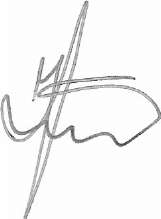                                                                                            Przewodniczący Rady Powiatu                                                                                                          Jan Łukasik Sporządziła:Adriana Pełkowska18.02.2019 r. 